             « Спасибо  ,  дед !»       ( стихотворение  собственного  сочинения )                                          Выполнил : Пономарёв  Евгений                                          Ученик   4   р   класса                                          МБОУ « СОШ № 56»  г.Чебоксары                              2019 год            Моему  прадеду  посвящается…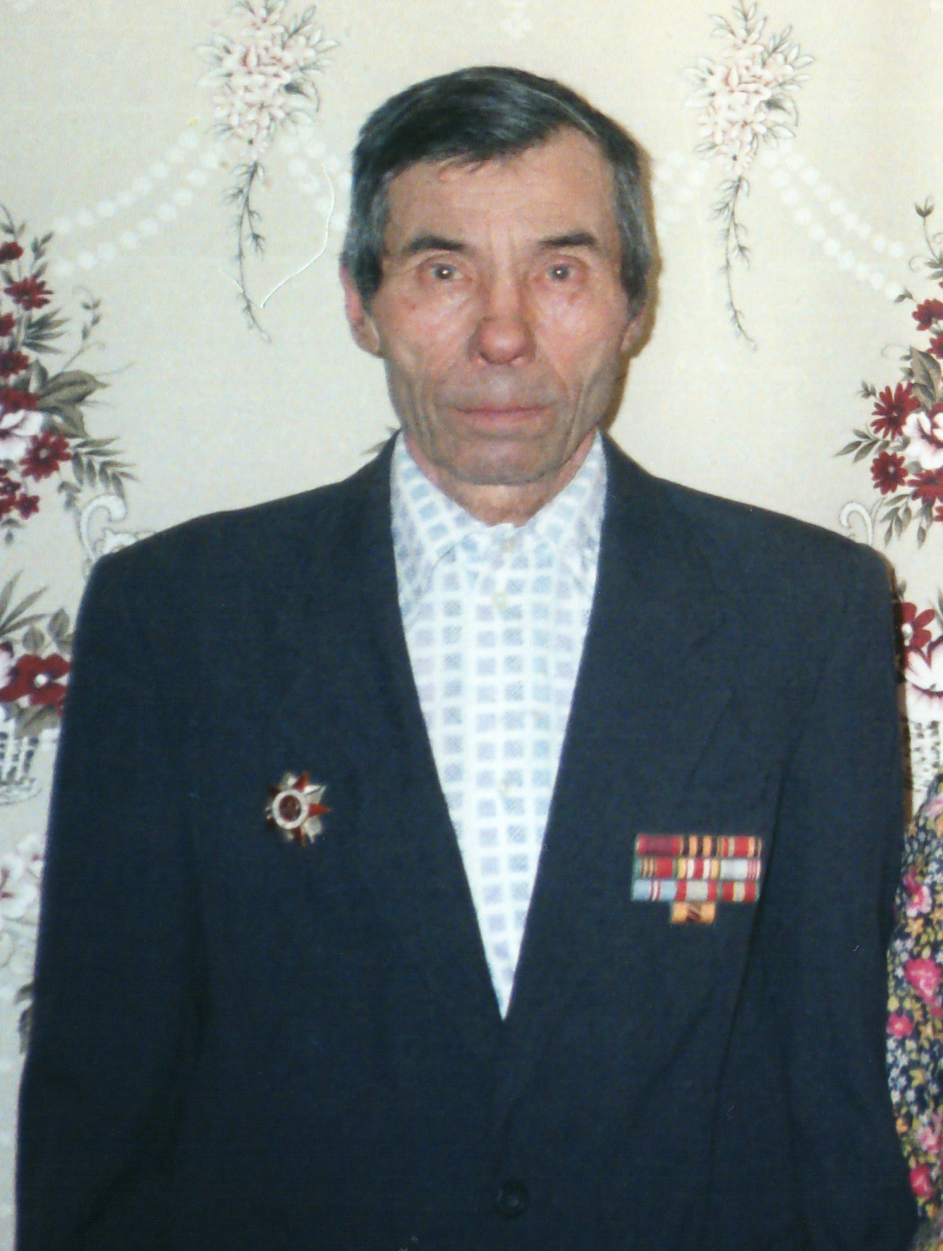          Фёдоров  Александр  Фёдорович                         1926 -2009г.г.                       Спасибо, дед ! Жил  на  свете  мальчик  СашаБегал, прыгал  и  играл.Но  однажды  утром  раннимСвоё  детство  потерял.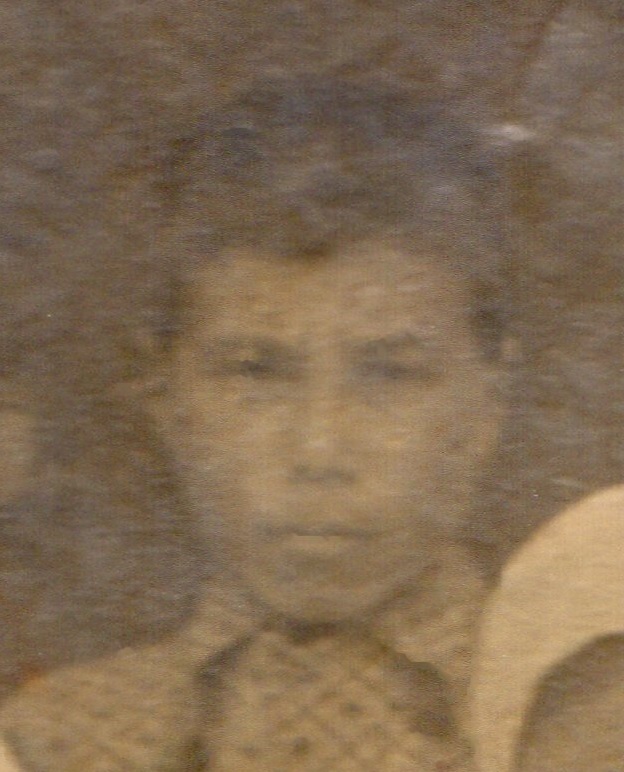 Вся  деревня  утром  летнимСодрогнулась  от  беды,Ведь  по  радио  сказалиО  захватчиках  страны.Началась  тем  утром  раннимСтраны  Великая  война.И  встали  все, сомкнув  зубами,Против  немецкого  врага.Был  он  мал, пока  вначалеВсё  он  рвался  на  войну.Говорила  ему  мама:«Ты  здесь  нужен  и в  тылу!»На  полях  больших  колхозныхБудь  то  дождь  или  жараНа  ровне, почти  как  взрослыйХлеб  растил  он  для  бойца.Для  солдат, что  отступали,Чтоб  сдержать  натиск  врага,Он  киркою  и  лопатойРыл  окопы  на  века!Обманув  военных  в  форме,Чтоб  помочь  родной  стране,Получил  билет  военный,Ведь  он  взрослый, как  и  все.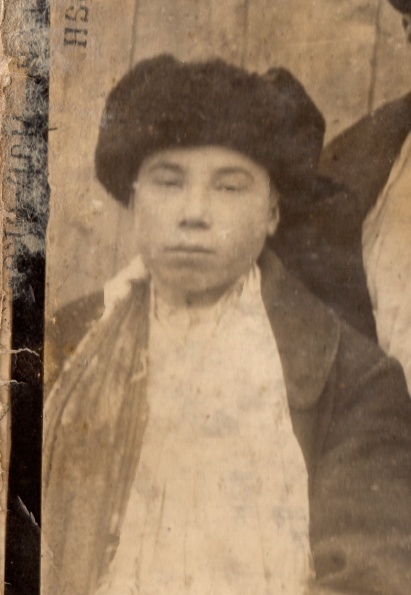 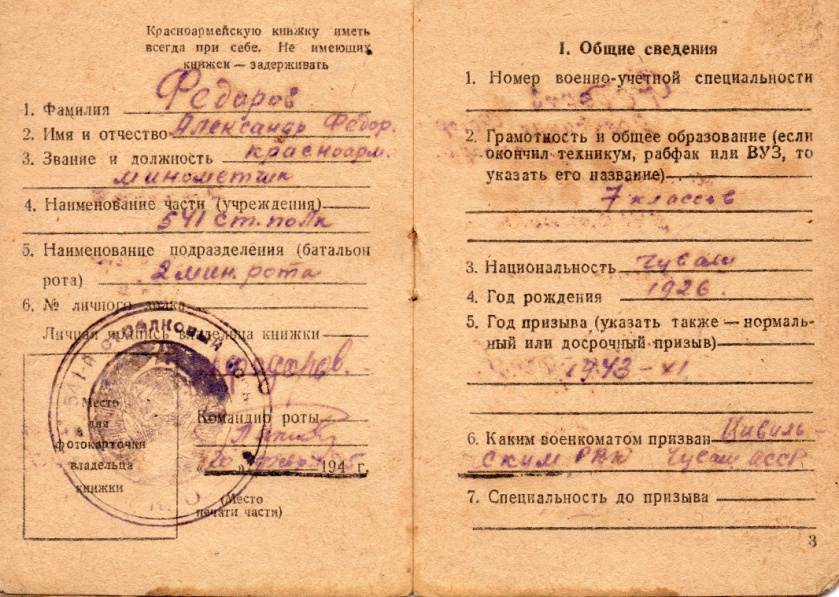 И  собрался  юным, смелымМальчик  Саша  на  войну.И  в  семнадцать  лет  умелоОн  стоял  уже  в  строю.На  далёкий  фронт  ЯпонскийИз  родных, любимых  мест,Сев  с  ребятами  в  вагончикОн  ушёл  на  пару  лет.Было трудно: холод, голод,Мёрз  часами  на  снегу,Но  союзников  фашизмаНе  пустил  он  к  нам  в  страну!Попадая  точно  в  цели,Вставлял  заряд  он  в  миномёт.К  ПОБЕДЕ  шёл  он, был  он  в  деле,И  он  дожил, и  он  дошёл!Вернулся  он  с  войны  героем,Обнял  родных, односельчан.И  грудь  была  его  в  медаляхЗа  победу  над  врагом!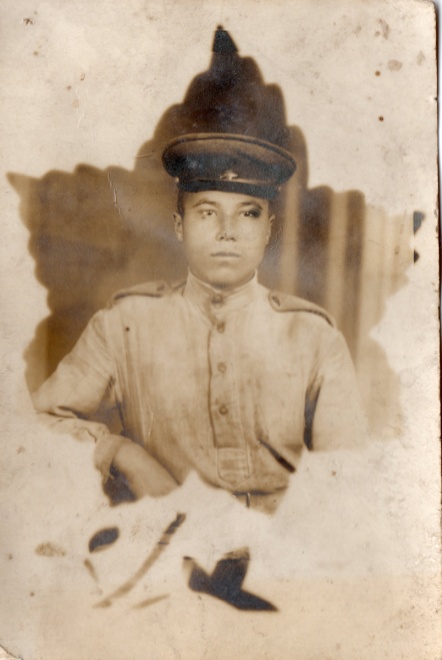 Не  многие  солдаты  нашиВернулись  с  той  большой войны.Не  многие  солдаты  нашиЛежат  в  земле  своей  страны.                Хоть  я  не  очень  помню  деда,Я  был  ещё  совсем  малой,Но  благодарен  за  ПОБЕДУ!За  жизнь, за счастье, за  покой!Хочу  сказать  я  всем  на  свете:«Прошу  вас  помните, друзья!Как  им  трудна  далась  Победа,Чтоб  мы  могли  дышать  всегда!Так  навещайте  их  почаще.Ходите  на  могилу  к  ним.Ходите  в  гости, помогайте.Благодарим! Спасибо  им!»Хочу  от  всех  детей  российских,Живущим, умершим  дедамПоклон  отдать  Вам  низкий , низкий.Здоровья  Вам! Покоя  Вам!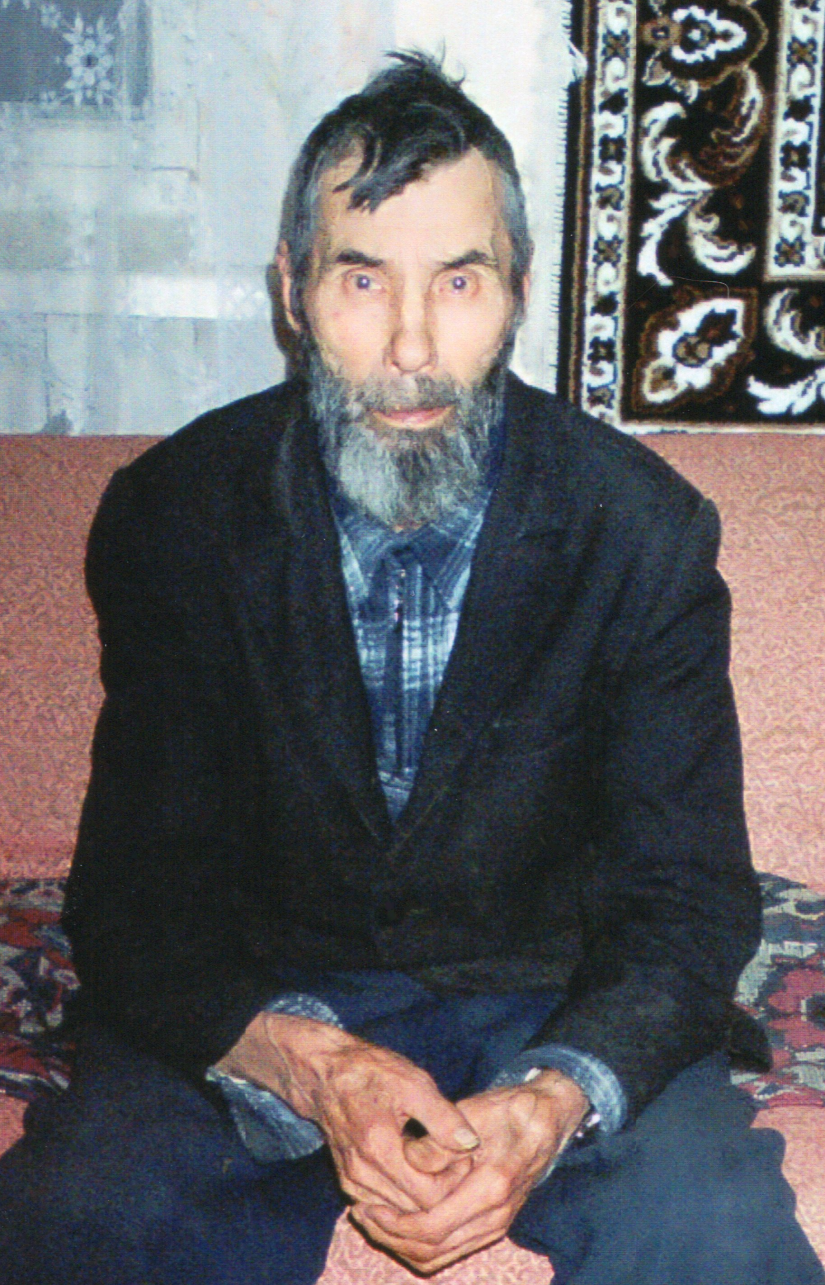 